List and Define Key Terms: 		Who proposed continental drift in the late 1800s?(write in your own words)		_________________________________________________________________Pangea: 	What two pieces of evidence support the movement of continents? 		1. _________________________________________________________2. _________________________________________________________What discovery found at the bottom of the ocean supported plate tectonics? ___________________________________________________________	Sea Floor spreading:			What three discoveries support continental drift? Explain the findings.1. ________________________________________________________________________________________________________________________________					2. _______________________________________________________________       Plate Tectonics: 			3. _______________________________________________________________					What are two types of earth’s crust and where are they located?					1.________________________________________________________________2. _______________________________________________________________Which type of tectonic plate is most dense? ______________________________Which type of tectonic plate is thickest? _________________________________Tectonic plates:	What are three types of plate boundaries? 1.______________________________________________	2. ______________________________________________	3. ______________________________________________			Molten (melted) rock INSIDE the earth is called __________________________ 			Molten (melted) rock OUTSIDE the earth is called? _______________________ Divergent Boundary:			Label the diagram below using ARROWS to show direction of plate movement.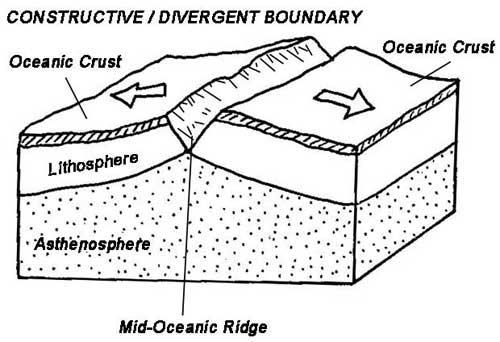 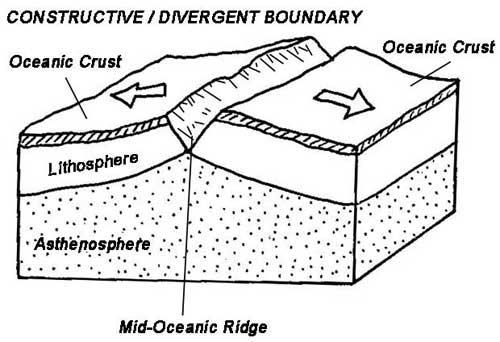      Transform Boundary:		Label the diagram below using ARROWS to show direction of plate movement.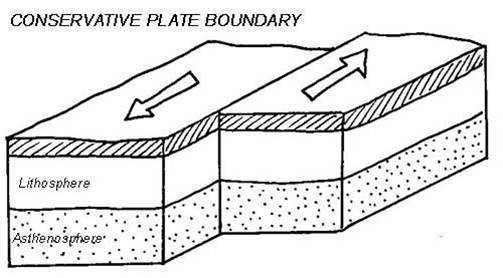 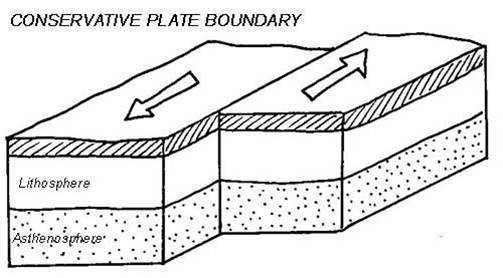    Convergent Boundary:		What are the 3 types of convergent boundaries? 					1.  _________________________________________					2. __________________________________________					3. __________________________________________What crust will subduct and why?	Convection:			_________________________________________________________________Label the diagrams below using ARROWS to show direction of plate movement.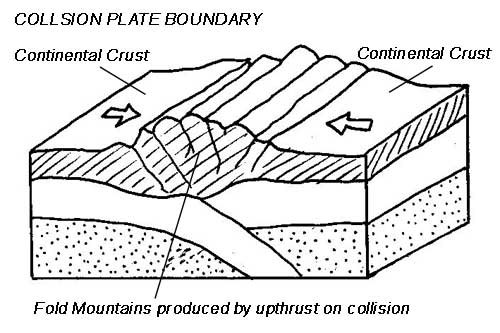 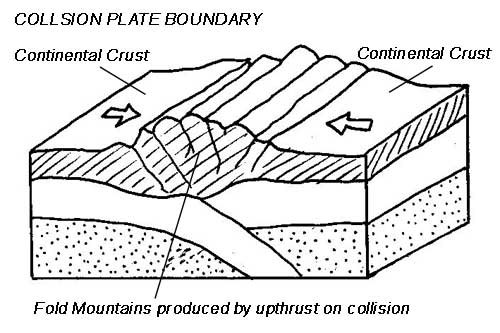 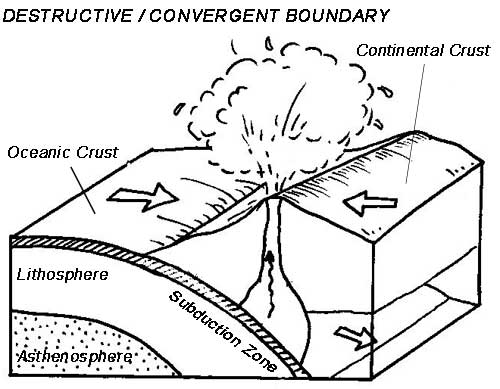 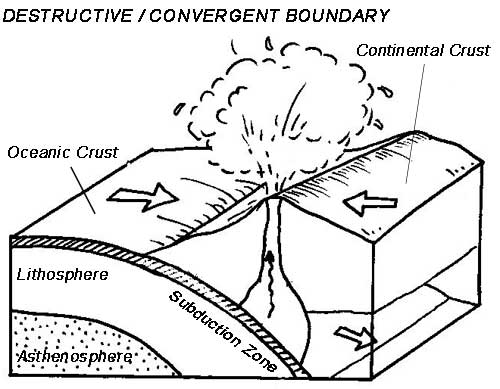 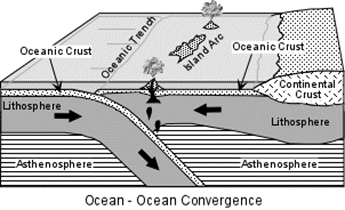 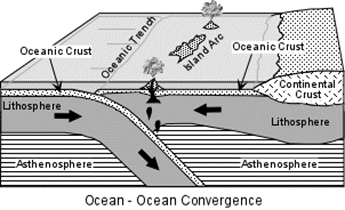 